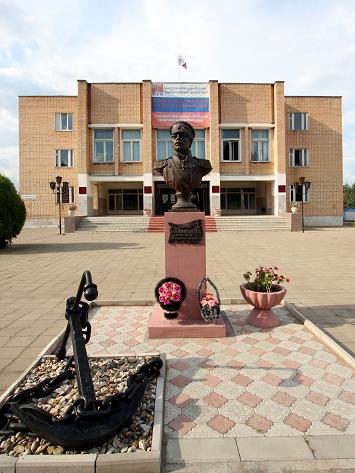 Уважаемые  господа!  Мы рады представить Вам  наше коммерческое предложение.Муниципальное образование «Холм-Жирковский район» Смоленской области расположено в северной части Смоленской области. Граничит с Тверской областью. Центром муниципального образования «Холм-Жирковский  район» – п.г.т. Холм-Жирковский, находящийся в 38 км к северу от  автомагистрали Москва-Минск  М-1. Граничит с Тверской областью. На юге примыкают земли Сафоновского района, на востоке -Новодугинского  района. Центром муниципального образования «Холм-Жирковский  район» – п.г.т. Холм-Жирковский, находящийся в 38 км к северу от  автомагистрали Москва-Минск  М-1Территория района – составляет 203340 га. Холм-Жирковский район в целом является сельскохозяйственным. Администрация муниципального образования «Холм-Жирковский район» Смоленской области для реализации инвестиционного проекта готова Вам предложить здание хлебозавода, расположенное на территории пгт. Холм-Жирковский, ул.Льнозаводская, д.7б  Холм-Жирковского района Смоленской области  :1.Здание хлебозавода площадью 663 кв.м., расположенное на земельном участке площадью 6670 кв.м.. Категория земель - земли для производственное деятельности. Все коммуникации подведены. Владельцем площадки является Холм-Жирковское РАЙПО . находится  в 165 км от г. Смоленска, от г.Москвы-300 км.                                                                                                                        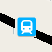 Инженерные коммуникации:-По территории площадки проходит газопровод низкого давления. Газопровод подведен к зданию. На данный момент газ отключен и ориентировочная стоимость  подключения 50,0тыс.руб.-Срок подключения  до 2 месяцев.       Электроснабжение: -По территории площадки проходят ЛЭП (35 и 10 КВт). -Здание хлебозавода расположенное на данном з\у подключено к источнику питания    мощностью 86,2кВт, имеется свободная мощность  114 кВа. Водоснабжение и водоотведение: -Водопроводные  сети  подведены к зданию,  максимальная мощность – 2,5 куб. м/ч (труба диаметром 25мм)-Местный септик (два отстойника)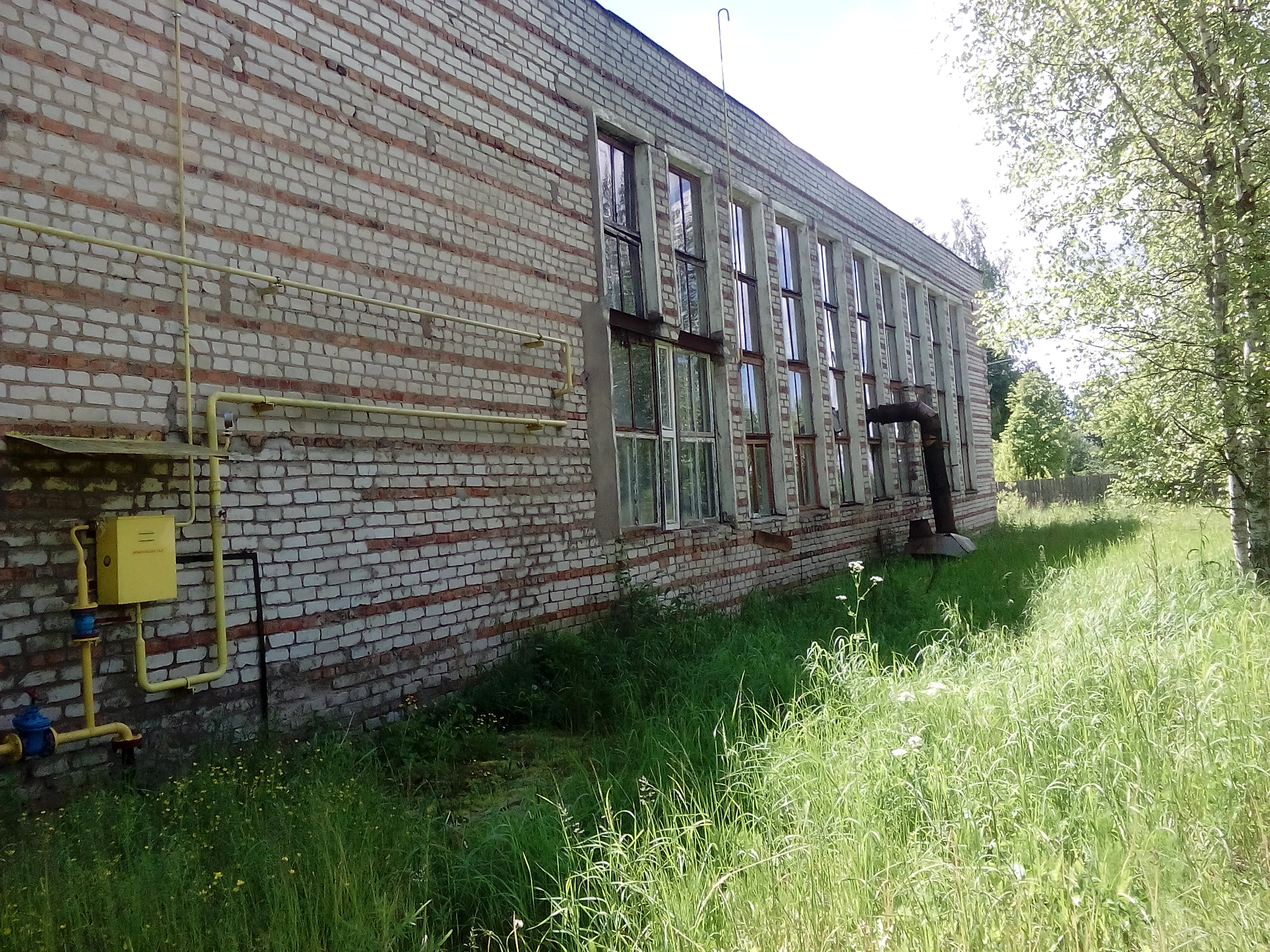 -ориентировочная стоимость технологического   присоединения составляет 200,0 тыс.рублей;-сроки осуществления технологического присоединения 1 месяцНаши контакты: Адрес: 215650, Россия, Смоленская область, пгт. Холм-Жирковский, ул. Нахимовская, д. 9 тел.2-26-93 Заместитель Главы муниципального образования -Никитин Анатолий Иванович, Холм-Жирковское РАЙПО , председатель правления  Павлов Виктор Иванович тел.2-11-64, 2-14-47.Администрация мо «Холм-Жирковский район»  Смоленской области выражает надежду, что наше деловое предложение заинтересует Вас и откроет пути к взаимовыгодному сотрудничеству!С уважением, Администрация  мо «Холм-Жирковский район» Смоленской области